Introduction Screens: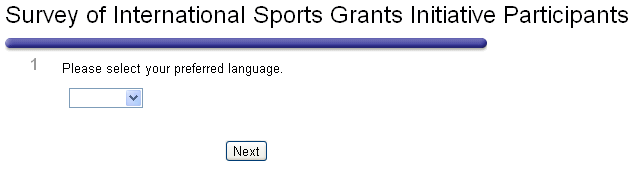 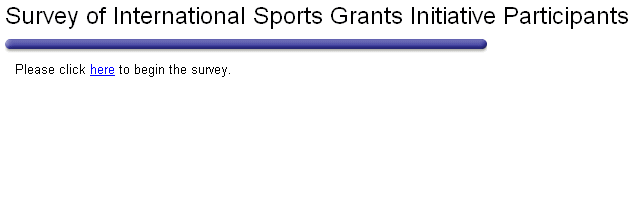 Page One: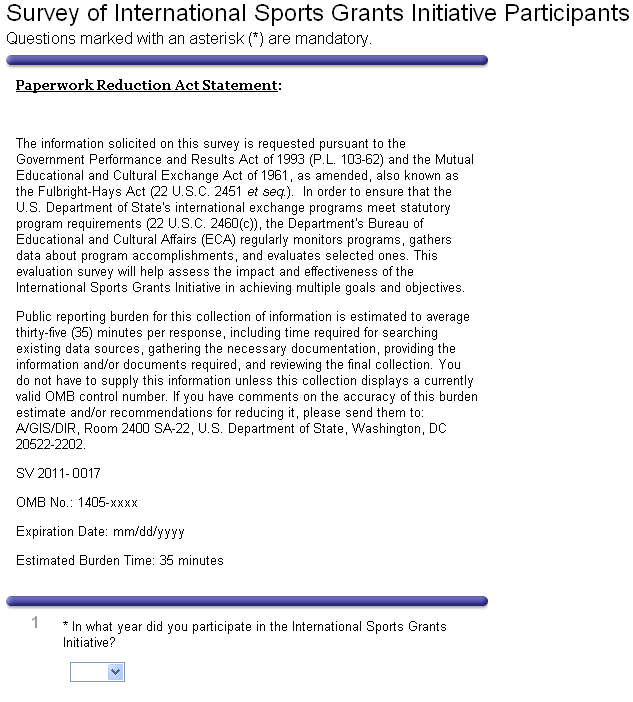 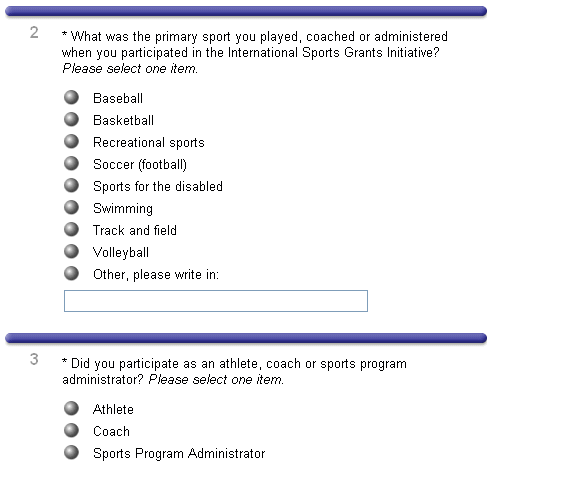 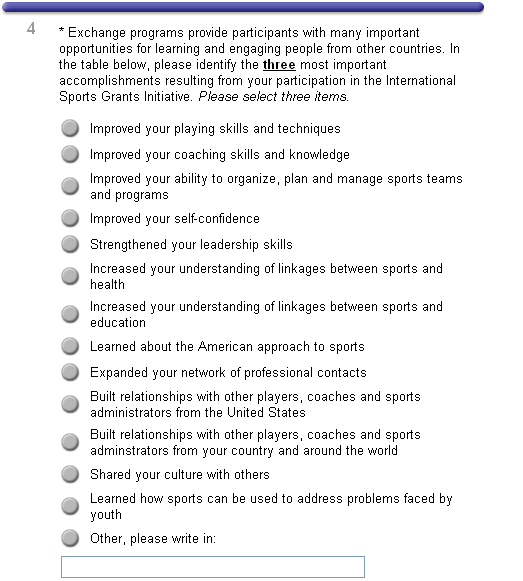 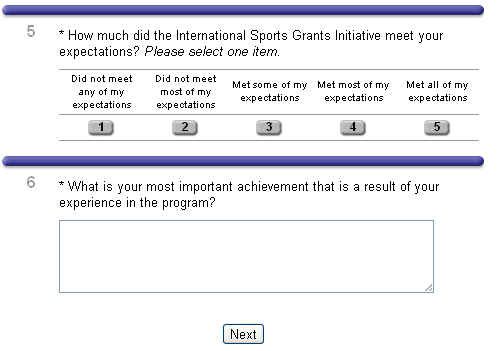 Page Two: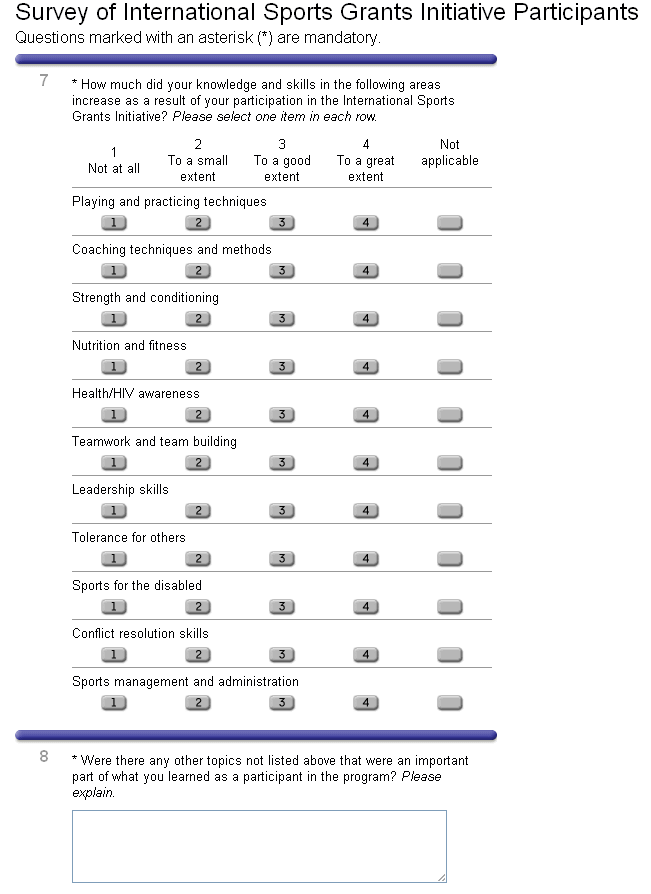 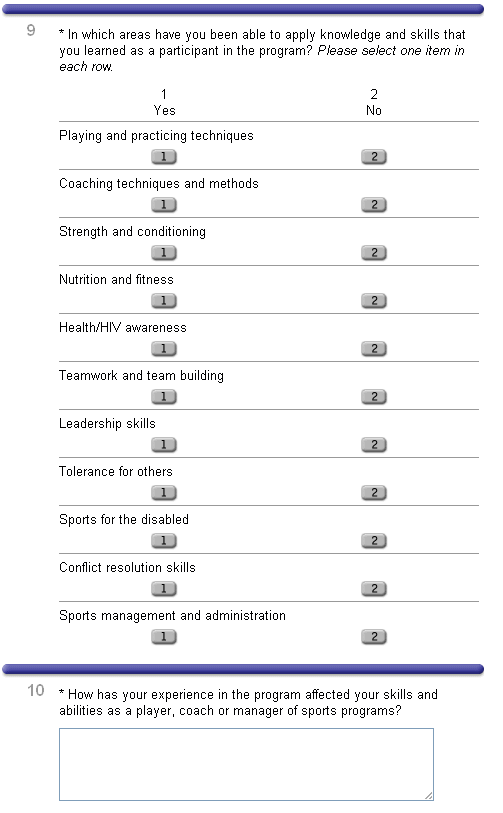 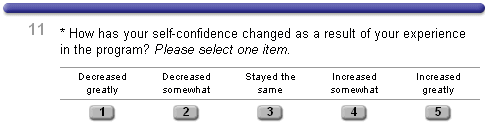 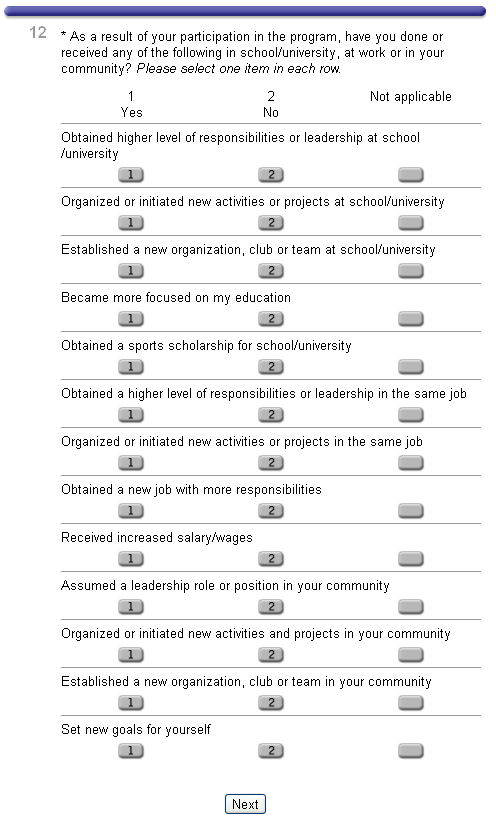 Page Three: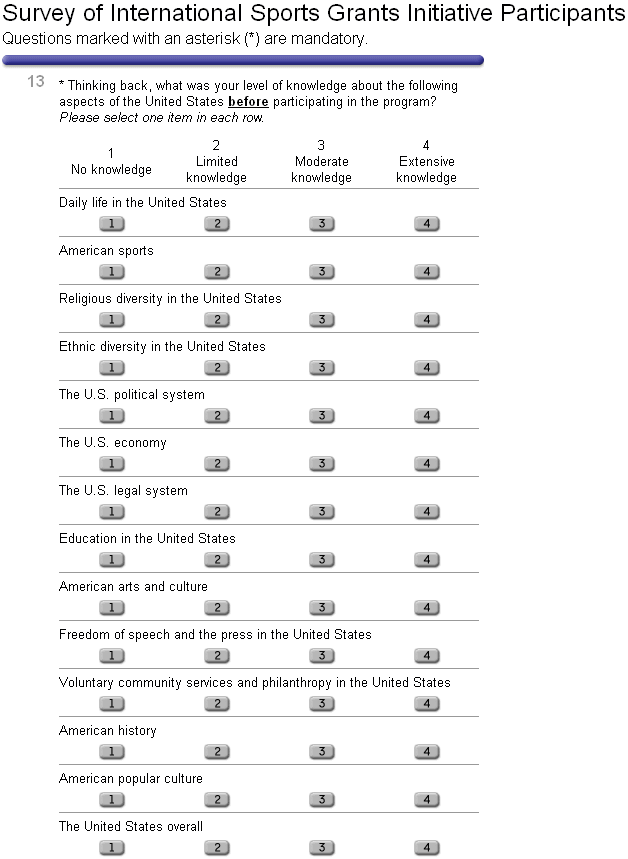 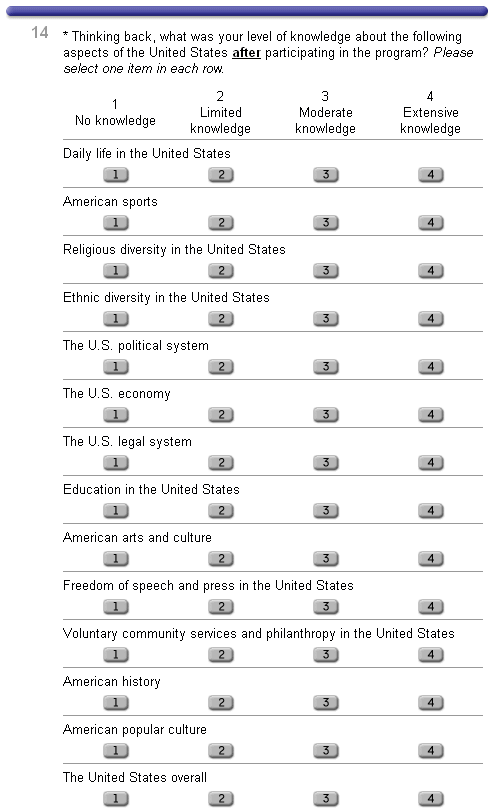 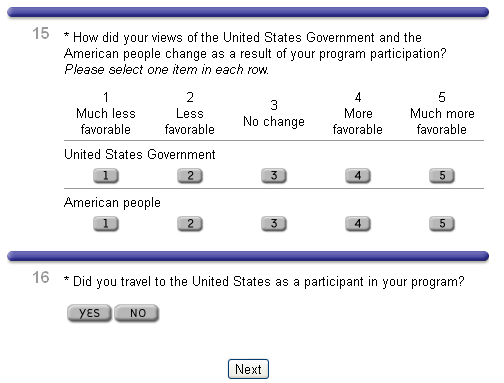 Page Four: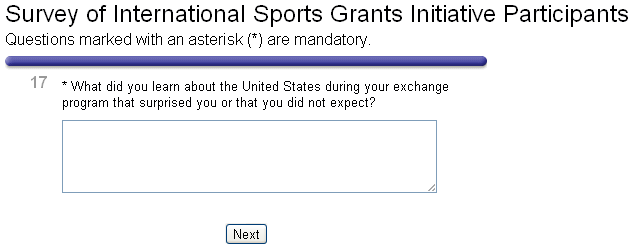 Page Five: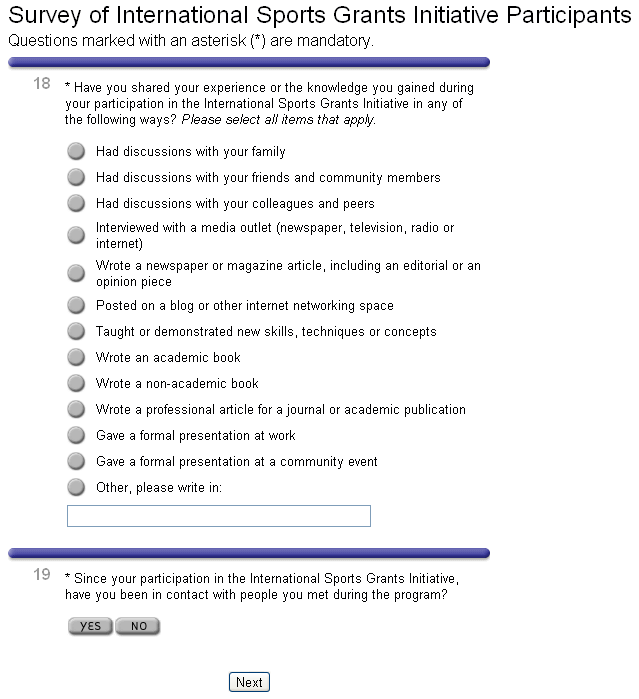 Page Six: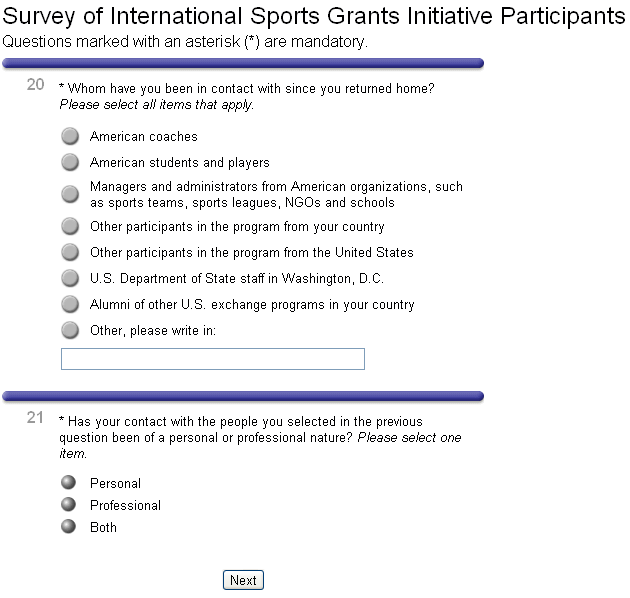 Page Seven: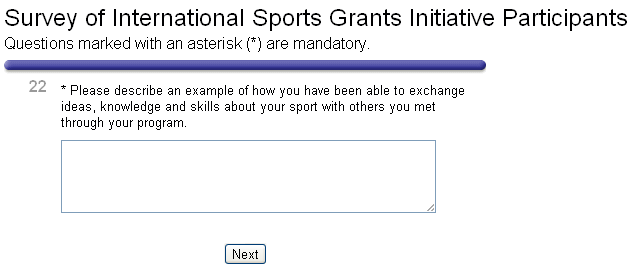 Page 8: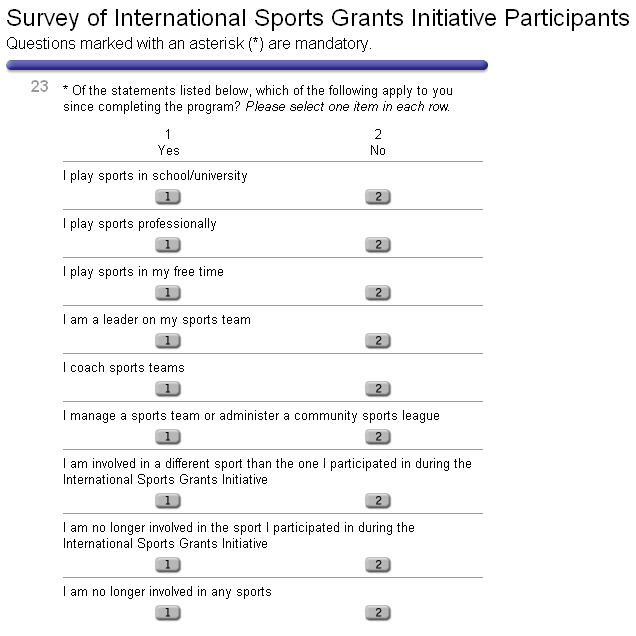 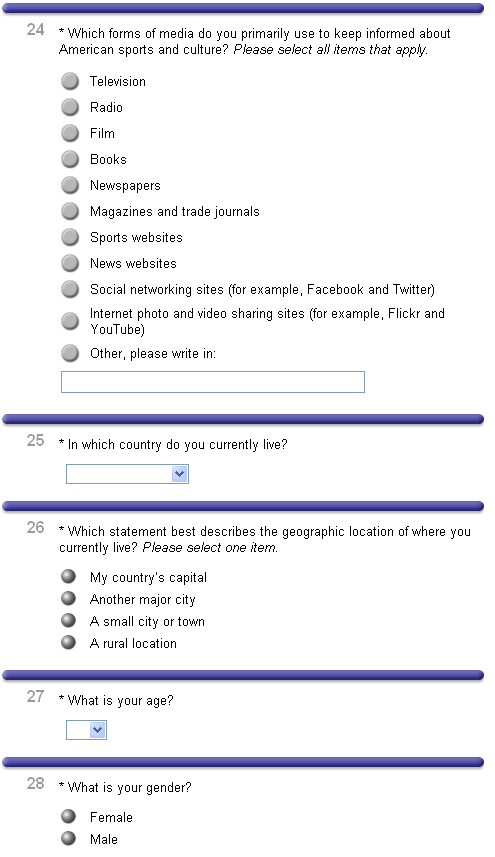 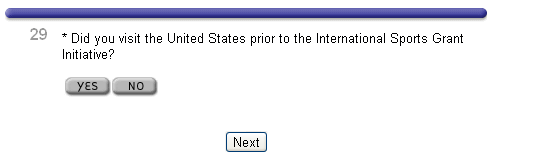 Page Nine: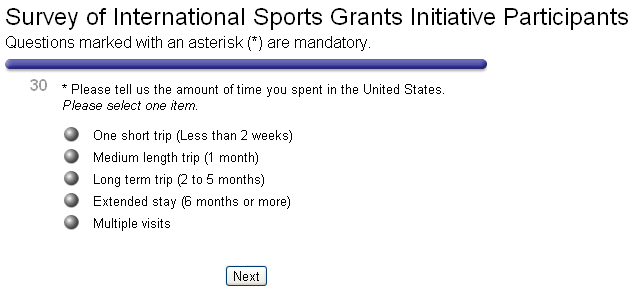 Page Ten: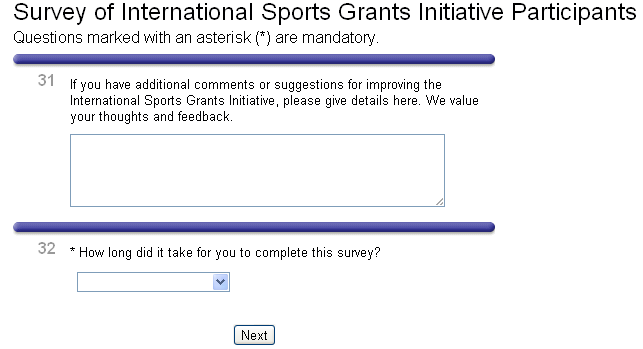 Thank You Screen: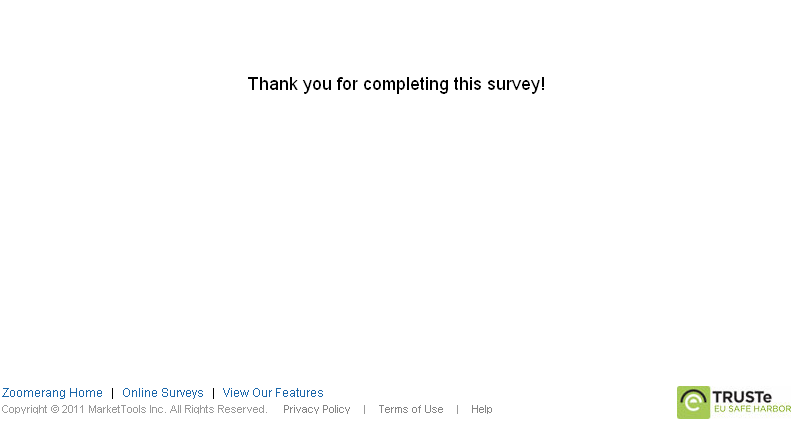 